公司基本資料公司基本資料公司基本資料公司基本資料公司名稱林同棪工程顧問股份有限公司林同棪工程顧問股份有限公司(公司商標)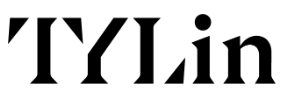 公司英文名稱T. Y. Lin International TaiwanT. Y. Lin International Taiwan(公司商標)統一編號14058565負責人王宇睿電話(02)2784-0988傳真(02)2703-0244登記地址台北市仁愛路三段136號12樓台北市仁愛路三段136號12樓台北市仁愛路三段136號12樓聯絡地址台北市仁愛路三段136號12樓台北市仁愛路三段136號12樓台北市仁愛路三段136號12樓公司網址www.tylin.com.twwww.tylin.com.twwww.tylin.com.tw員工人數650650650設立時間65/02/23資本額335,000仟元聯絡人沈尚賢單位/職稱總經理特助連絡電話(02)2784-0988 分機334行動電話0960-615-666Emailshshen@tylin.com.twshshen@tylin.com.twshshen@tylin.com.tw關係企業美商同棪國際工程顧問股份有限公司、中棪工程顧問股份有限公司美商同棪國際工程顧問股份有限公司、中棪工程顧問股份有限公司美商同棪國際工程顧問股份有限公司、中棪工程顧問股份有限公司營業項目Aviation：機場Bridge：橋梁/檢測評估Ports & Marine：港灣/海事工程Road & Highway：高速公路/公路/交通分析/運輸規劃Rail & Transit：高速鐵路/鐵路/捷運/輕軌Buildings：建築結構/營建管理Water：水利/水保/汙水/環境影響評估/景觀照明Energy：風電/綠能/高科技廠房Master Plan Infrastructure/土地開發/都市計畫/城鄉規劃Science & Technology：建築資訊模型BIM/ UAV & 3D GIS/大數據分析 Big Data  Aviation：機場Bridge：橋梁/檢測評估Ports & Marine：港灣/海事工程Road & Highway：高速公路/公路/交通分析/運輸規劃Rail & Transit：高速鐵路/鐵路/捷運/輕軌Buildings：建築結構/營建管理Water：水利/水保/汙水/環境影響評估/景觀照明Energy：風電/綠能/高科技廠房Master Plan Infrastructure/土地開發/都市計畫/城鄉規劃Science & Technology：建築資訊模型BIM/ UAV & 3D GIS/大數據分析 Big Data  Aviation：機場Bridge：橋梁/檢測評估Ports & Marine：港灣/海事工程Road & Highway：高速公路/公路/交通分析/運輸規劃Rail & Transit：高速鐵路/鐵路/捷運/輕軌Buildings：建築結構/營建管理Water：水利/水保/汙水/環境影響評估/景觀照明Energy：風電/綠能/高科技廠房Master Plan Infrastructure/土地開發/都市計畫/城鄉規劃Science & Technology：建築資訊模型BIM/ UAV & 3D GIS/大數據分析 Big Data  公司簡介林同棪工程顧問(股)公司為美國國際集團在台設立之子公司。本集團在全球60個國家設有約300間辦公室，總員工超過18,000人。我們在台成立至今超過50年，多年來參與國內各項重大公共建設，累積豐富專業技術及實務經驗，目前員工600餘人。我們有多種國際語言的專業人才，能突破疆界在世界各地參與各類特殊專案。林同棪工程顧問(股)公司為美國國際集團在台設立之子公司。本集團在全球60個國家設有約300間辦公室，總員工超過18,000人。我們在台成立至今超過50年，多年來參與國內各項重大公共建設，累積豐富專業技術及實務經驗，目前員工600餘人。我們有多種國際語言的專業人才，能突破疆界在世界各地參與各類特殊專案。林同棪工程顧問(股)公司為美國國際集團在台設立之子公司。本集團在全球60個國家設有約300間辦公室，總員工超過18,000人。我們在台成立至今超過50年，多年來參與國內各項重大公共建設，累積豐富專業技術及實務經驗，目前員工600餘人。我們有多種國際語言的專業人才，能突破疆界在世界各地參與各類特殊專案。